Request Letter for Work from Home Due to Child Care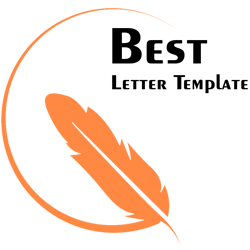 From, NidhiSherwood Estate, Narendrapur KolkataDate: 24th, Jan. 2X19 To,Anand Singh Sherwood Estate, NarendrapurSubject: Request letter for work from home due to childcare Dear Sir/MadamI am obliged to have been associated with this organization for such a long time. However, my productivity is being affected as I have to juggle between taking care of my child and managing work. I have been trying to manage both efficiently but facing serious health issues due to the pressure.Since my child is very small and I am unable to find help to assist me in keeping the balance, I would request you to allow me to work from home.Thanking you, NidhiAssistant Manager